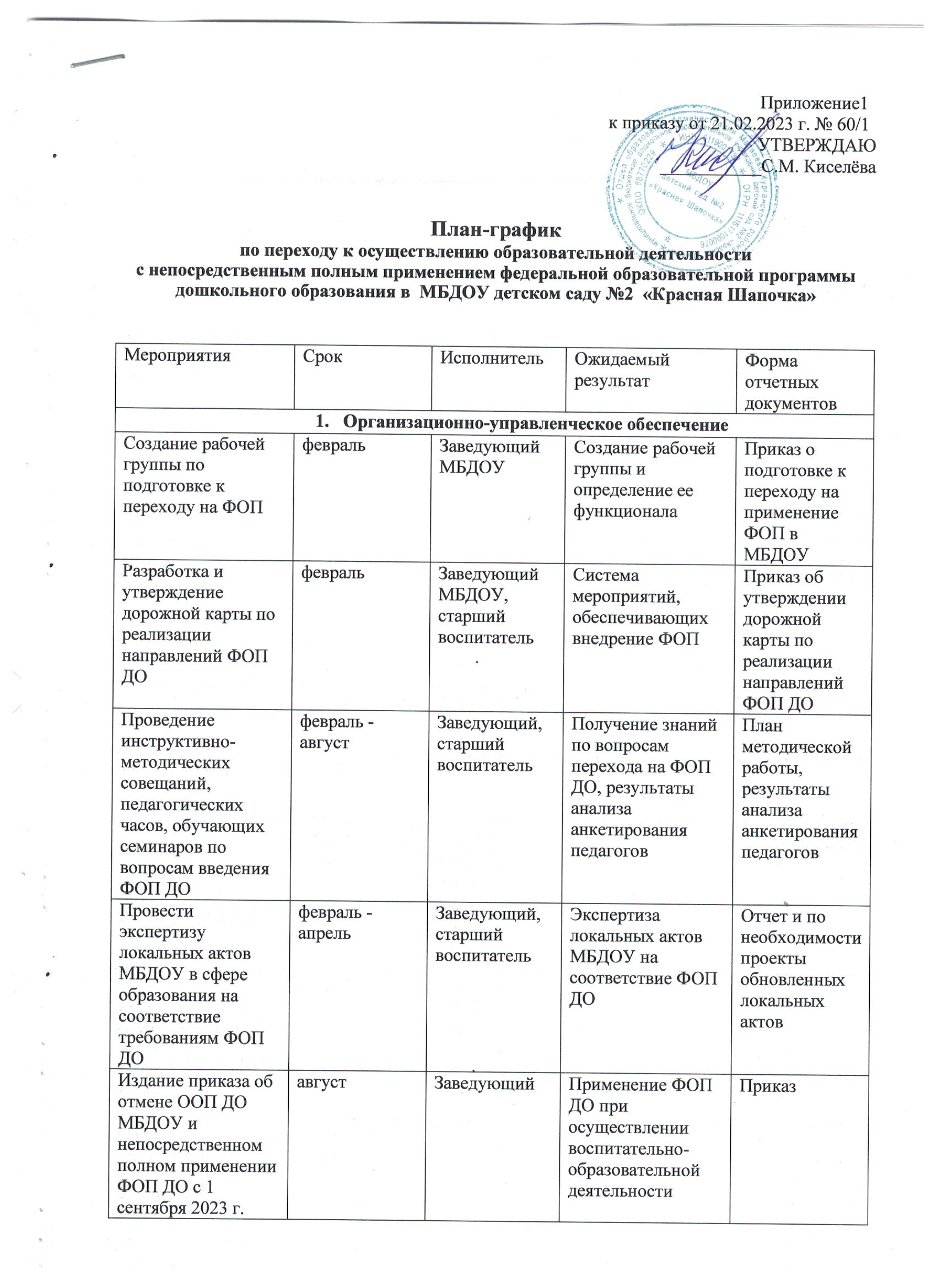 Издать приказы об утверждении актуализированных в соответствии с требованиями ФОП ДО локальных актов МБДОУпо необходимостиЗаведующий Дополнения, изменения в документы, регламентирующие деятельность МБДОУ по внедрению ФОП ДО.ПриказыКадровое обеспечениеКадровое обеспечениеКадровое обеспечениеКадровое обеспечениеКадровое обеспечениеПроанализировать укомплектованность штата для обеспечения применения ФОП ДО. март - майЗаведующий, старший воспитательВыявление дефицитовАналитическая справкаПровести диагностику образовательных потребностей педагогических работников по вопросам перехода на полное применение ФОП ДО.мартРабочая группаСоздание условий для прохождения курсов повышения квалификации для педагогов при введении ФОП ДО.Справка, график повышения квалификацииПроанализировать профессиональные затруднения педагогических работников по вопросам применения ФОП ДО.апрель - майРабочая группаПолучение объективной информации о готовности МБДОУ к переходу на ФОП ДО.Опросные листы или отчетНаправить педагогических работников на обучение по программе применения ФОП ДО.июнь-август Заведующий Повышение квалификации педагогов по вопросам применения ФОП ДО.Приказ, документы о повышении квалификацииМетодическое обеспечениеМетодическое обеспечениеМетодическое обеспечениеМетодическое обеспечениеМетодическое обеспечениеРазработать методические материалы по сопровождению реализации федеральной рабочей программы образованияапрель - августЧлены рабочей группы (в рамках своей компетенции)Методические материалыМетодические материалыРазработать методические материалы по сопровождению реализации федеральной рабочей программы воспитания и федерального календарного плана воспитательной работыапрель - августЧлены рабочей группы (в рамках своей компетенции)Методические материалыМетодические материалыРазработать методические материалы по сопровождению реализации программы коррекционно-развивающей работыапрель - августЧлены рабочей группы (в рамках своей компетенции)Методические материалыМетодические материалыОбеспечить консультационную помощь педагогическим работникам по вопросам применения ФОП ДОфевраль - августЗаведующий, старший воспитательРекомендации, методические материалы, консультацииРекомендации, методические материалыИнформационное обеспечениеИнформационное обеспечениеИнформационное обеспечениеИнформационное обеспечениеИнформационное обеспечениеРазмещение на сайте МБДОУ информации о введении ФОП ДОфевраль Старший воспитательНаличие на сайте МБДОУ информации о введении ФОП ДОНаличие странички «ФОП ДО» на сайте МБДОУ, создание банка полезных ссылокПровести родительские собрания, посвященные переходу на применение ФОП ДО.майЧлены рабочей группы, воспитатели возрастных группИнформирование родителей (законных представителей) воспитанников о введении ФОП ДОПротоколы родительских собранийИнформирование общественности о подготовке к введению и порядке перехода МБДОУ на ФОП ДО.февраль - августЗаведующий, старший воспитательОбеспечение условий открытости в реализации ФОП ДО для всех субъектов образования Размещение на сайте МБДОУ информации о введении ФОП ДО.